Ppppkhgdedsa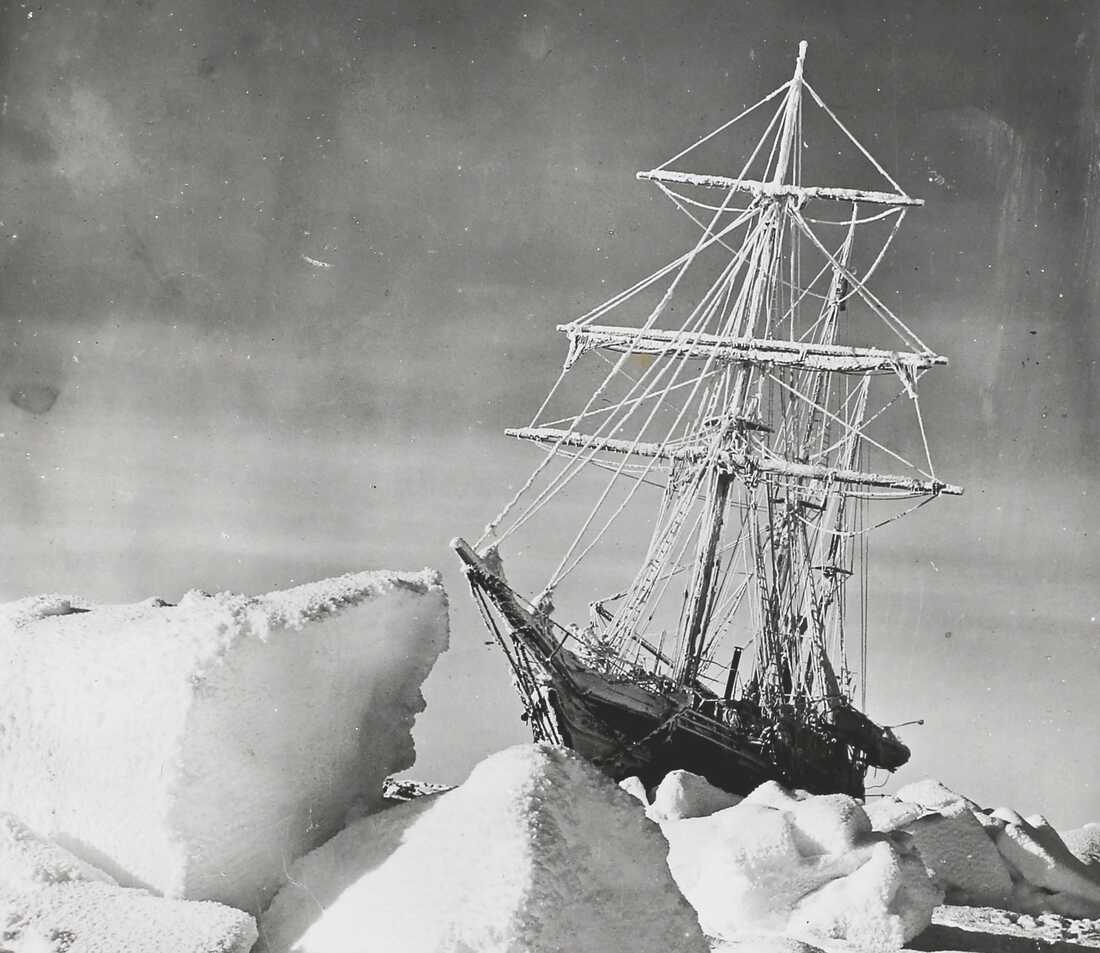 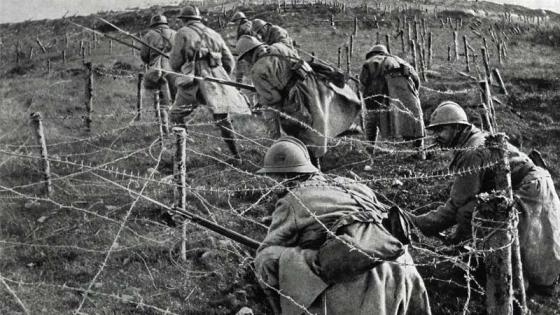 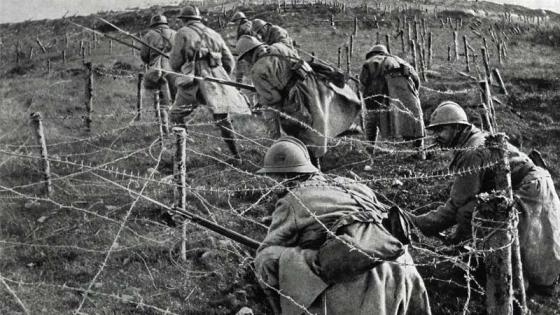 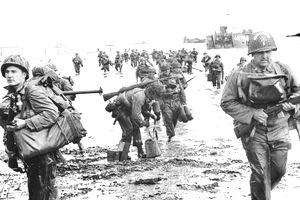 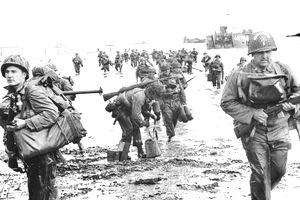 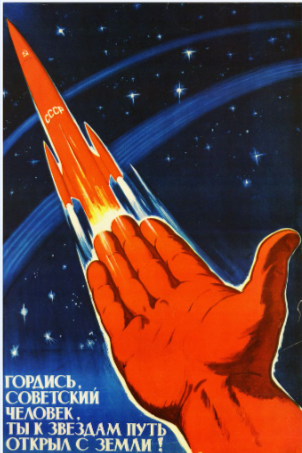 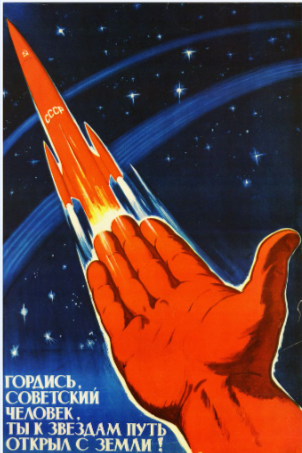 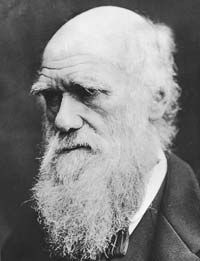 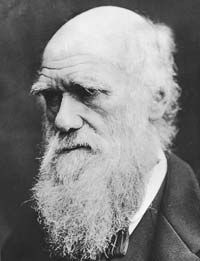 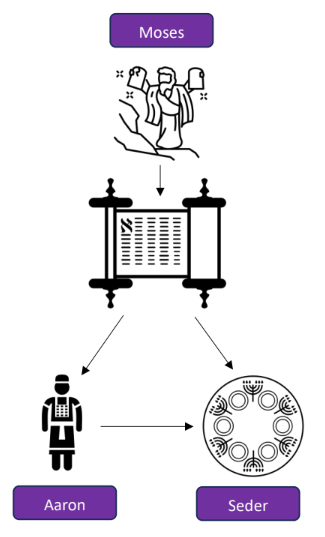 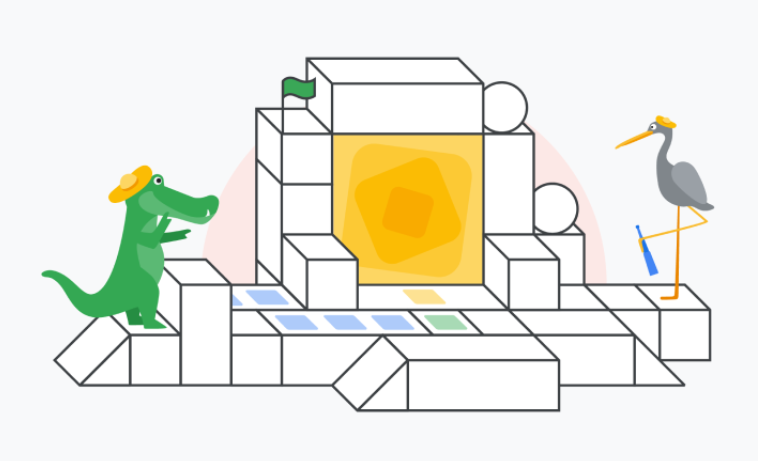 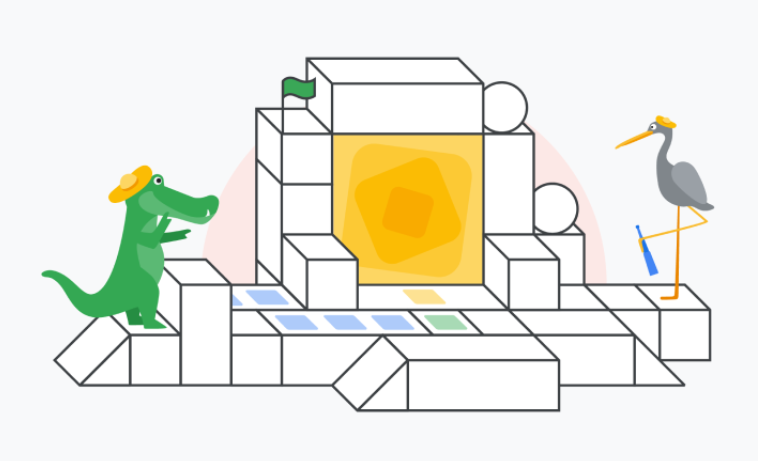 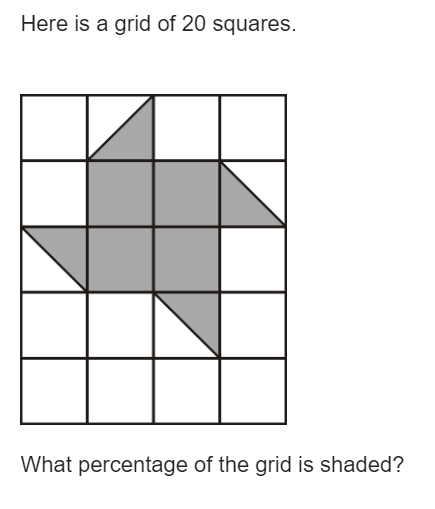 